April 18, 2018Docket No. A-2012-2292302Utility Code: 1714340CLINT RATKE WILLIAMS MLP OPERATING LLCONE WILLIAMS CENTER WRC-2TULSA OK 74172	RE: Corrected Act 127 Registration Pipeline Name ChangeDear Mr. Ratke:Please note that the Secretarial letter sent to Williams MLP Operating, LLC on            April 17, 2018, incorrectly stated the registrant’s name.  The registrant’s correct name should have read Williams MLP Operating, LLC throughout the Secretarial letter.Please direct any questions to Lee Yalcin, Financial Analyst, Technical Utility Services at email lyalcin@pa.gov (preferred) or (717) 787-6723.						Sincerely,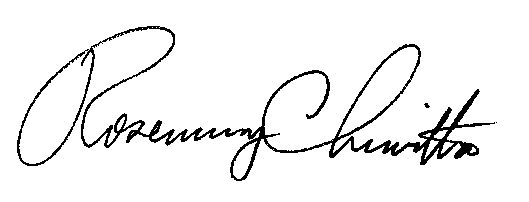 	Rosemary Chiavetta	Secretarycc: Melissa Reside, Sec Bureau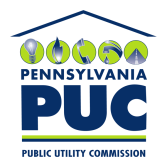 COMMONWEALTH OF PENNSYLVANIAPENNSYLVANIA PUBLIC UTILITY COMMISSION400 NORTH STREET, HARRISBURG, PA 17120IN REPLY PLEASE REFER TO OUR FILE